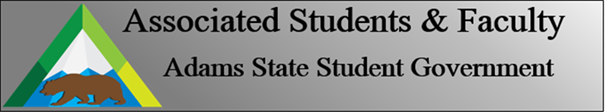 Adams State University Associated Students and Faculty LegislatureBill Number: ASF1718020Club Name: Adams State Agribusiness ClubEvent Name or Trip Destination: Young Farmer & Ranchers National Conference. Reno, Nevada. Total Amount of AS&F Funding: $2,215.60Total Club Points: 37Author: Pauline LuhmanSponsor: Jordyn Neely Event or Trip InformationWho: Up to 7 members of the club and the club advisor will be attending. What: Attending the National Young Farmer & Rancher Conference. This professional conference provides industry networking opportunities, as well as opportunities to attend workshops and breakout sessions for personal and professional development. Where: Reno, Nevada. When: February 15-20th (allowing for potential travel day on either side- Conference is 16-19). Why: The conference allows ASU students to attend a national conference. This conference allows for students to meet other students from around the country, network with industry and political leaders, stay current with what is happening in the industry and see agriculture in another part of the country. Author Contact Information: Pauline Luhman. luhmanpa@grizzlies.adams.edu Account Information: 8611 xxx 2520Additional Information: This trip allows students from a university with a small agribusiness program the chance to have the same experience as students from larger agriculture universities and allows for the exchange of ideas, networks and experiences. It also helps represent Adams State University in the national agriculture industry. Assessment Rubric:What do you want people attending the event, program, or going on the trip to gain from this experience? (Required for funding requests) (Check/circle all that apply).      Expanding the Learning ExperienceStudents get a chance to learn from sources outside of the classroom while attending workshops, breakout sessions and tours on the latest developments in agriculture and agribusiness. ·      Analytical Reasoning·      Internal Self-DevelopmentStudents have a chance build personal connections through the conference as well as gain inspiration for their own academic or career future. Students have the chance to become rooted personally and professionally in the agriculture industry and build new friendships.  They also get to see a new part of the country. ·      Improving Teamwork and Leadership·      Community Service and Civic Engagement·      External Skill DevelopmentStudents have the chance to work on networking skills and become accustomed to making new connections. They have opportunities to learn skills helpful in the job market and the agriculture industry from learning how to interview better to becoming more acquainted with pest management strategies or human resources development. Please define how your event, program, or trip will help people gain from this experience according to the goals you have checked.(Please define only the boxes checked)I, Pauline Luhman, present this bill for consideration of and approval by the Associated Students and Faculty Senate, this 13th day of November, 2017.Implementation: Upon approval, be it enacted that:The proposed bill become adopted in favor of recognition by the AS&F Senate, and that:Adams State Agribusiness Club be funded $2,215.60. VOTE: Yeas_____ Nays______ Abs_______Complete applicable sections:ADOPTED at ______________ meeting of the AS&F Senate on ___________.BILL did not pass at ______________ meeting of the AS&F Senate on ________.BILL will be reconsidered on ___________________.Approved/Disapproved by AS&F President_______________________________